JOURNÉES PORTES OUVERTES | PORTAS ABERTAS – 8H30 à 18h00Gratuit pour les candidats à la recherche d’emploi | Gratuito para os candidatosBULLETIN D’INSCRIPTION | 31 Janvier - Porto Nom:E.mail:Tel:BULLETIN D’INSCRIPTION | 14 Février – Lisbonne Nom:E-mail:Tel:En signant ce formulaire vous confirmez avoir lu et vous acceptez les conditions générales de la CCILF sur la Réglementation Générale de Protection des Données consultable sur le site : www.ccilf.pt. Vous consentez également à l’enregistrement de vos coordonnées sur notre base de données Emploi pour l’envoi régulier de notre E-News avec les offres d’emploi. Des photographies seront prises à l’occasion de l’événement et pourront être diffusées dans nos outils de communication. Merci de vous faire connaître auprès du personnel de la CCILF si vous ne souhaitez pas être pris en photo ou que celles-ci soient diffusées.Ao assinar este formulário confirma que leu e aceitou as condições gerais da CCILF sobre o Regulamento Geral de Proteção de Dados, que poderá consultar no site: www.ccilf.pt. Aceita também o registo das suas coordenadas na nossa base de dados emprego para o envio regular da E-News com as ofertas de Emprego. No caso de fotografias, estas serão tiradas durante os nossos eventos, e poderão ser difundidas através dos nossos meios de comunicação. Agradecemos que nos comuniquem se colocam objeção a que vos fotografemos ou a que sejam difundidasFORUM EMPLOI AU PORTUGAL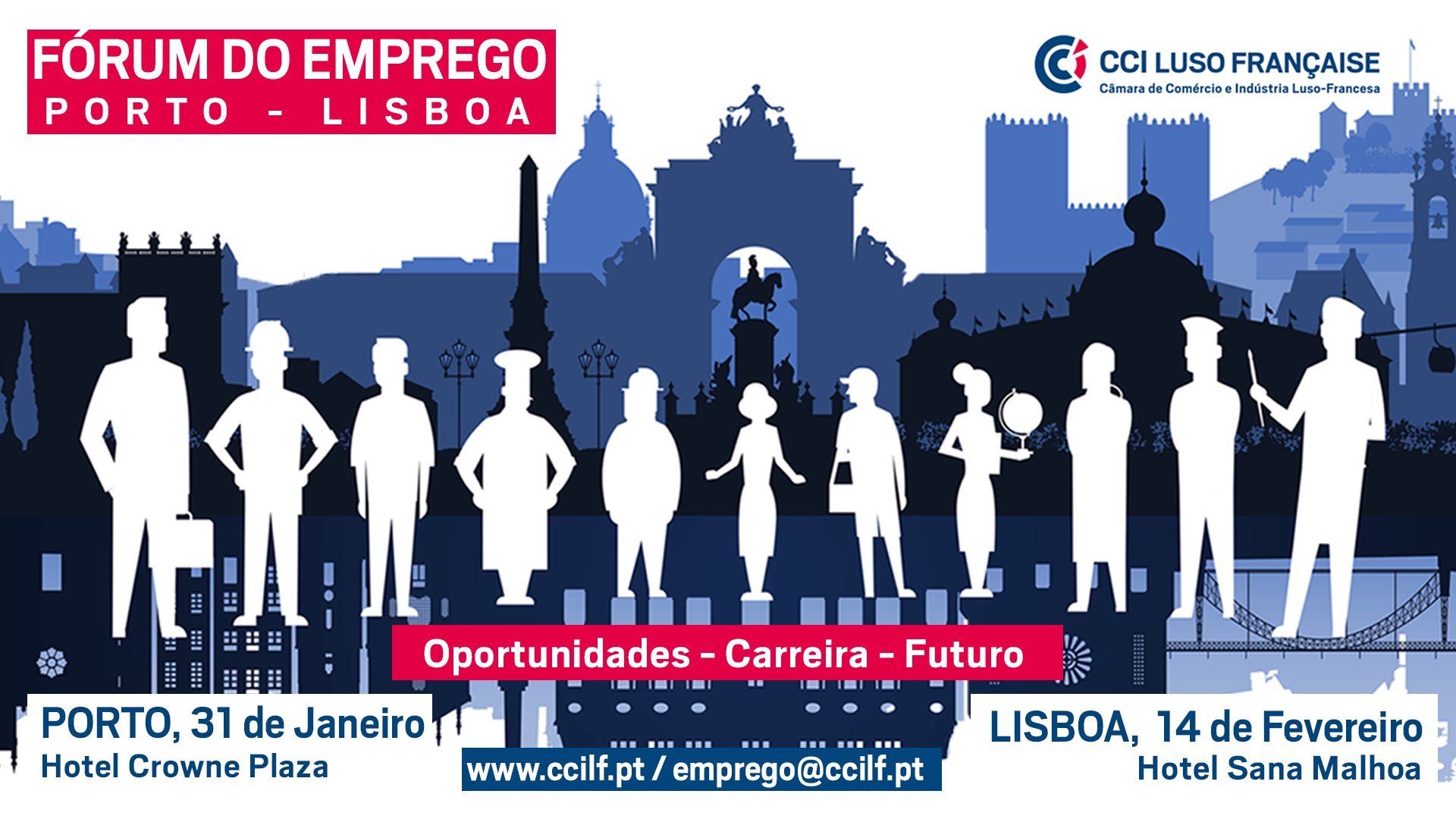 